MAPA MENTAL DE RIO ROMA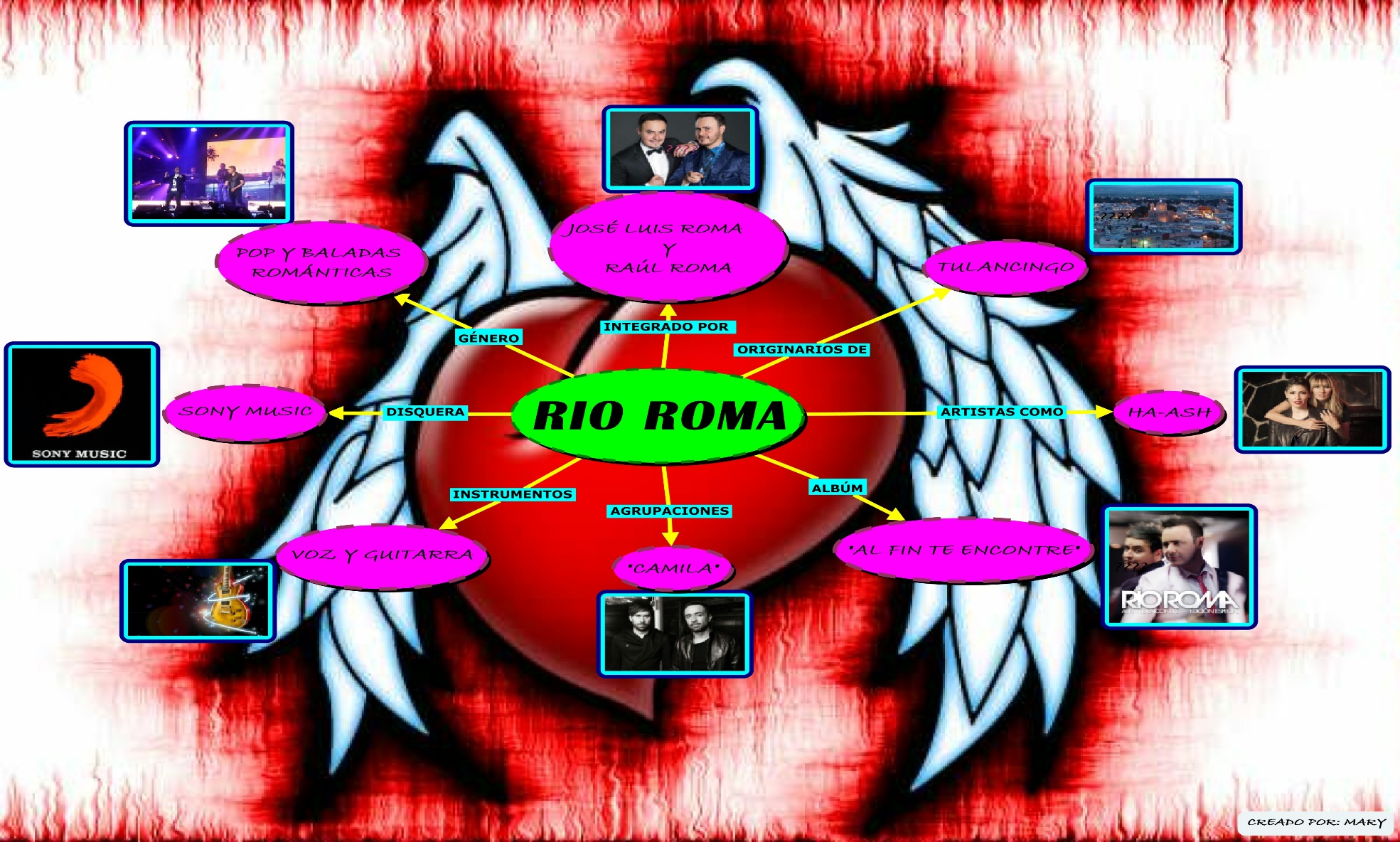 